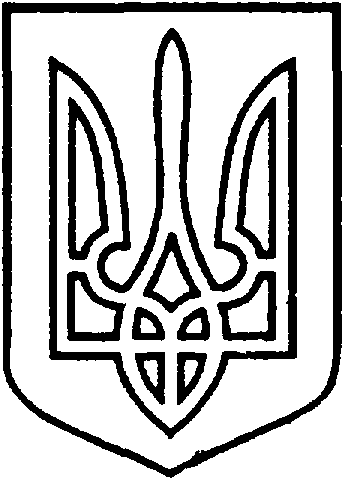 СЄВЄРОДОНЕЦЬКА МІСЬКА ВІЙСЬКОВО-ЦИВІЛЬНА АДМІНІСТРАЦІЯ  СЄВЄРОДОНЕЦЬКОГО РАЙОНУ  ЛУГАНСЬКОЇ  ОБЛАСТІРОЗПОРЯДЖЕННЯкерівника Сєвєродонецької міської  військово-цивільної адміністрації03  вересня  2021 року                                                                          № 1660Розглянувши клопотання ГОЛОВНОГО УПРАВЛІННЯ ДЕРЖПРОДСПОЖИВСЛУЖБИ  В  ЛУГАНСЬКІЙ ОБЛАСТІ (вх. № 70379 від 18.08.2021) про надання дозволу на розроблення проекту землеустрою щодо відведення земельної ділянки, для будівництва та обслуговування адміністративної будівлі Луганської регіональної державної лабораторії, беручі до уваги Меморандум про взаєморозуміння між  Міністерством  з питань реінтеграції тимчасово окупованих територій України та Державною службою України з питань безпечності харчових продуктів та захисту споживачів, враховуючи розпорядження керівника військово-цивільної адміністрації від 23.02.2021 № 407  «Про затвердження проекту «Внесення змін до Детального плану території 73 мікрорайону міста Сєвєродонецька», відповідно до статей  79¹, 92, 123, 134 Земельного Кодексу України, статті 50 Закону України «Про землеустрій», постанови КМУ «Про затвердження Порядку ведення Державного земельного кадастру», керуючись пунктом 8 частини третьої статті 6, пунктом 27 частини першої статті 4 Закону України «Про військово-цивільні адміністрації»,зобов’язую:1. Надати  ГОЛОВНОМУ УПРАВЛІННЮ ДЕРЖПРОДСПОЖИВСЛУЖБИ  В  ЛУГАНСЬКІЙ ОБЛАСТІ дозвіл на розроблення проекту землеустрою щодо відведення земельної ділянки, орієнтовною площею 0,4000 га, для будівництва та обслуговування адміністративної будівлі Луганської регіональної державної лабораторії, за адресою: Луганська область, Сєвєродонецький район, м. Сєвєродонецьк, 73 мікрорайон,  категорія  земель  –  землі   житлової   та   громадської   забудови;  цільове  призначення  земельної ділянки  –  03.01 для будівництва та обслуговування будівель органів державної влади та органів місцевого самоврядування.2. ГОЛОВНОМУ УПРАВЛІННЮ ДЕРЖПРОДСПОЖИВСЛУЖБИ  В  ЛУГАНСЬКІЙ ОБЛАСТІ надати  проект землеустрою щодо відведення земельної ділянки до Сєвєродонецької міської військово-цивільної адміністрації Сєвєродонецького району Луганської області для його затвердження та подальшої передачі земельної ділянки в постійне користування.3. Дане розпорядження підлягає оприлюдненню.  4. Контроль за виконанням цього розпорядження покласти на заступника керівника Сєвєродонецької міської військово-цивільної адміністрації Олега Кузьмінова.Керівник Сєвєродонецької міськоївійськово-цивільної адміністрації  		                  Олександр СТРЮКПро надання ГОЛОВНОМУ УПРАВЛІННЮ ДЕРЖПРОДСПОЖИВСЛУЖБИ В ЛУГАНСЬКІЙ ОБЛАСТІ  дозволу на розроблення проекту землеустрою щодо відведення  земельної ділянки для будівництва та обслуговування адміністративної будівлі Луганської регіональної державної лабораторії, за адресою: Луганська область, Сєвєродонецький район, м. Сєвєродонецьк, 73 мікрорайон